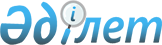 О внесении изменений и дополнений в постановление Правительства Республики Казахстан от 28 мая 2014 года № 568 "Об утверждении Комплексного плана по развитию горно-металлургической промышленности на 2014 - 2018 годы"Постановление Правительства Республики Казахстан от 29 августа 2014 года № 960

      Правительство Республики Казахстан ПОСТАНОВЛЯЕТ:



      1. Внести в постановление Правительства Республики Казахстан от 28 мая 2014 года № 568 «Об утверждении Комплексного плана по развитию горно-металлургической промышленности на 2014 – 2018 годы» следующие изменения и дополнения:

      

подпункт 2) пункта 2 изложить в следующей редакции: 



      «2) по итогам года, не позднее 20 января, представлять информацию о ходе его реализации в Министерство по инвестициям и развитию Республики Казахстан»;

      

пункты 3, 4 изложить в следующей редакции: 



      «3. Министерству по инвестициям и развитию Республики Казахстан по итогам года, не позднее 1 февраля, представлять сводную информацию о ходе выполнения Комплексного плана в Правительство Республики Казахстан.



      4. Контроль за исполнением настоящего постановления возложить на Министерство по инвестициям и развитию Республики Казахстан.»;



      в Комплексном плане по развитию горно-металлургической промышленности на 2014 – 2018 годы, утвержденном указанным постановлением:



      в графах 3,4 строк, порядковые номера 1, 2, 3, 4, 5, 6, 7, 8, 9, 10, 11, 12, 13, 14, 15, 16, 17, 18, 19, 20, 21, 22, 23, 24, 25, 26, 27, 28, 29, 30, 31, 32, 33, 34, 35, 36, аббревиатуры «МИНТ», «МИНТ, МНГ» заменить соответственно «аббревиатурами «МИР РК», «МИР РК, МЭ РК»;



      дополнить разделами следующего содержания:



      «

 

 

»;

      в примечании расшифровка аббревиатур: 



      строки: 



      «МИНТ – Министерство индустрии и новых технологий Республики Казахстан»



      «МНГ – Министерство нефти и газа Республики Казахстан» изложить в следующей редакций:



      «МИР РК – Министерство по инвестициям и развитию Республики Казахстан»



      «МЭ РК – Министерство энергетики Республики Казахстан»;



      дополнить строками следующего содержания:



      АО «Казгеология» – акционерное общество «Национальная геологоразведочная компания «Казгеология»



      АОО «Назарбаев Университет» – автономная организация образования «Назарбаев Университет».».



      2. Настоящее постановление вводится в действие со дня его подписания.

 

 
					© 2012. РГП на ПХВ «Институт законодательства и правовой информации Республики Казахстан» Министерства юстиции Республики Казахстан
				

Развитие геологоразведки для выхода с этими услугами на мировой рынок

Развитие геологоразведки для выхода с этими услугами на мировой рынок

Развитие геологоразведки для выхода с этими услугами на мировой рынок

Развитие геологоразведки для выхода с этими услугами на мировой рынок

Развитие геологоразведки для выхода с этими услугами на мировой рынок

Развитие геологоразведки для выхода с этими услугами на мировой рынок

Развитие геологоразведки для выхода с этими услугами на мировой рынок

Развитие геологоразведки для выхода с этими услугами на мировой рынок

Развитие геологоразведки для выхода с этими услугами на мировой рынок

Развитие геологоразведки для выхода с этими услугами на мировой рынок

Развитие геологоразведки для выхода с этими услугами на мировой рынок

37Внедрение в геологоразведочные работы передовой техники и технологий для повышения конкурентоспособности на рынке геологических услугИнформация в МИР РКАО «Казгеология»

(по согласованию)2015 – 2018 гг.-****Собственные средства

38Формирование ведущей школы в сфере горнорудного дела и подготовка квалифицированных кадров международного уровня Информация в МИР РКАОО «Назарбаев Университет»

(по согласованию)2018 год----*Собственные средства

Создание условий для привлечения инвестиций и технологий в геологоразведку, добычу и переработку твердых полезных ископаемых

Создание условий для привлечения инвестиций и технологий в геологоразведку, добычу и переработку твердых полезных ископаемых

Создание условий для привлечения инвестиций и технологий в геологоразведку, добычу и переработку твердых полезных ископаемых

Создание условий для привлечения инвестиций и технологий в геологоразведку, добычу и переработку твердых полезных ископаемых

Создание условий для привлечения инвестиций и технологий в геологоразведку, добычу и переработку твердых полезных ископаемых

Создание условий для привлечения инвестиций и технологий в геологоразведку, добычу и переработку твердых полезных ископаемых

Создание условий для привлечения инвестиций и технологий в геологоразведку, добычу и переработку твердых полезных ископаемых

Создание условий для привлечения инвестиций и технологий в геологоразведку, добычу и переработку твердых полезных ископаемых

Создание условий для привлечения инвестиций и технологий в геологоразведку, добычу и переработку твердых полезных ископаемых

Создание условий для привлечения инвестиций и технологий в геологоразведку, добычу и переработку твердых полезных ископаемых

Создание условий для привлечения инвестиций и технологий в геологоразведку, добычу и переработку твердых полезных ископаемых

39Обеспечение доступности информации, находящейся в республиканских геологических фондах Веб-доступ к справочной информацииМИР РК2015 год-----Не требуются

40Формирование стратегического партнерства с ведущими зарубежными и казахстанскими компаниями – лидерами в области геологоразведочных исследований (создание совместных предприятий и консорциумов, подписание меморандумов)Информация в МИР РКАО «Казгеология»

(по согласованию)2015 – 2018 гг.-****Собственные средства, средства частных инвесторов

      Премьер-Министр



      Республики КазахстанК. Масимов